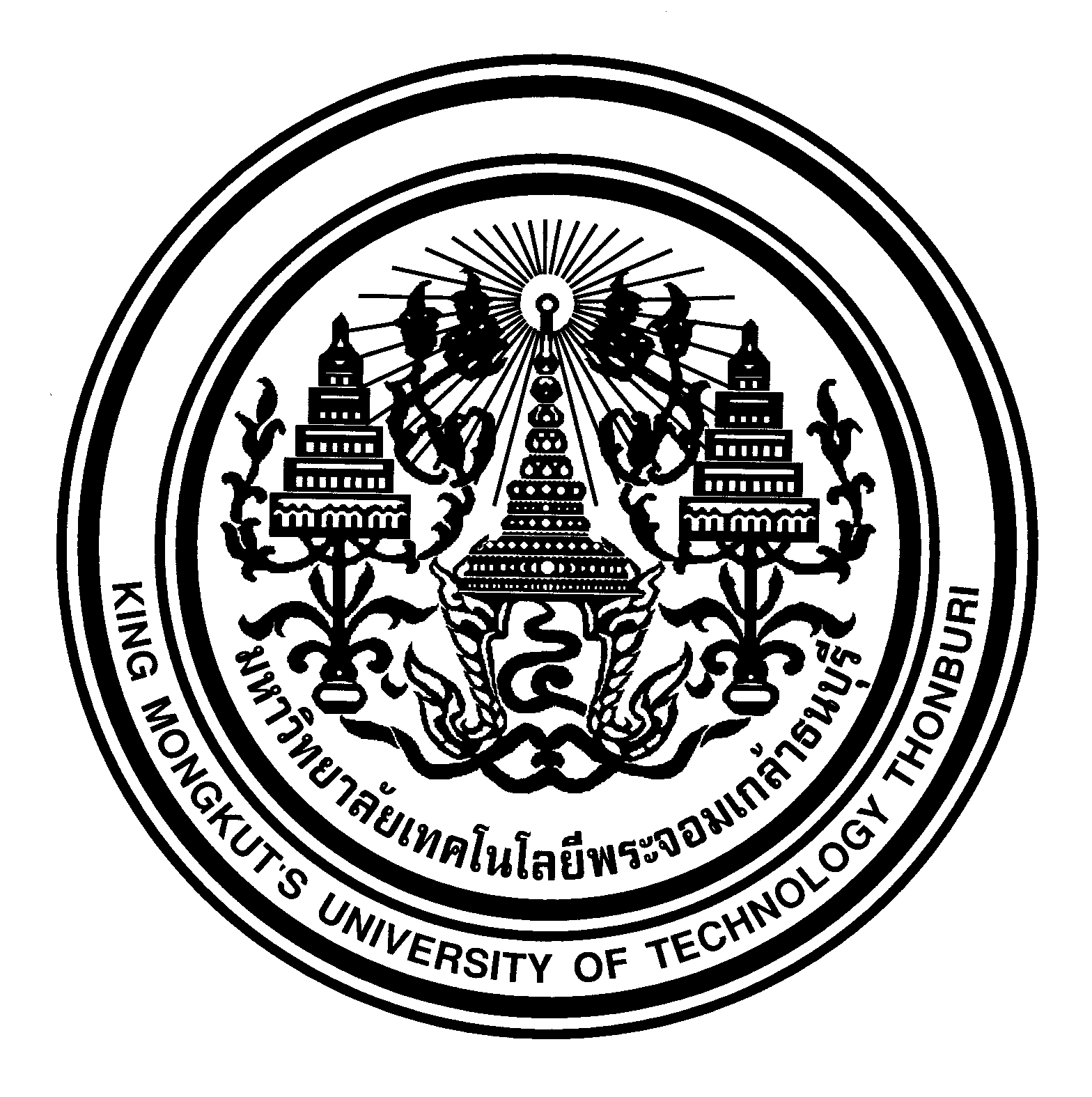 King Mongkut’s University of Technology ThonburiNotification of Money Transfer to Bank AccountI, Mr./Mrs./Miss 						ID card no. 				Type of person	 Internal person – Affiliation 						 External personAddress: 																									Tel: 						Mobile no.: 						Email address: 											Transfer options	Type					Amount		Fee/1 transaction (THB) KMUTT Savings and 			unlimited			  -    Credit Cooperative	 Krungsri Bank				1-5 million Baht		5.00 Other banks				1-2 million Baht		10.00Type of bank account Savings	Account name: 				Account no: 				 Current	Account name: 				Account no: 				Signature 					(  					)Position: 					Notifying PersonAttached documents:Copy of ID card or passport (in case of a foreigner) for withholding tax deductionCopy of the first page of bank passbook